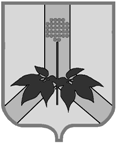 АДМИНИСТРАЦИЯ  ДАЛЬНЕРЕЧЕНСКОГО  МУНИЦИПАЛЬНОГО  РАЙОНА       Проект  ПОСТАНОВЛЕНИЕ.                           г. Дальнереченск                                     № –паОб утверждении Положения  о порядке учета несовершеннолетних, имеющих право на получение общего образования каждого уровня и проживающих на территории Дальнереченского муниципального районаВ соответствии со статьей 43 Конституции Российской Федерации, пунктом 5 статьи 63 Федерального закона от 29 декабря 2012 N 273-ФЗ "Об образовании в Российской Федерации", Федеральным законом Российской Федерации от 24 июня 1999 года N 120-ФЗ "Об основах системы профилактики безнадзорности и правонарушений несовершеннолетних", на основании Устава Дальнереченского муниципального района, в целях осуществления учета детей, имеющих право на получение общего образования каждого уровня и проживающих на территории Дальнереченского  муниципального района, постановляет:1. Утвердить прилагаемое Положение о порядке учета детей, имеющих право на получение общего образования каждого уровня и проживающих на территории Дальнереченского муниципального района.2. Директору Муниципального казенного учреждения «Управление народного образования» Дальнереченского муниципального района (Гуцалюк):2.1. Принять меры по организации учета детей, имеющих право на получение общего образования каждого уровня и проживающих на территории Дальнереченского муниципального района.2.2. Скоординировать взаимодействие с главами сельских поселений, медицинским учреждением, межмуниципальным отделом министерства внутренних дел России "Дальнереченский", отделом социальной защиты населения департамента социальной защиты населения Администрации Приморского края по городу Дальнереченску и Дальнереченскому муниципальному району, комиссией по делам несовершеннолетних и защите их прав Дальнереченского муниципального района.2.3. Утвердить прилагаемый Перечень населенных пунктов, закрепленных за общеобразовательными учреждениями Дальнереченского муниципального района для учета детей, имеющих право на получение общего образования каждого уровня и проживающих на территории Дальнереченского муниципального района.3. Отделу по работе с территориями и делопроизводству администрации Дальнереченского муниципального района (Комарова) разместить настоящее постановление официальном сайте администрации Дальнереченского муниципального района в сети Интернет. 4. Контроль за исполнением настоящего постановления оставляю за собой.5. Настоящее постановление вступает в силу со дня официального обнародования.И.о. Главы администрации Дальнереченскогомуниципального района                                                                              В.С.ДерновУтвержденоПостановлением администрацииДальнереченского муниципального районаПоложение  о порядке учета несовершеннолетних, имеющих право на получение общего образования каждого уровня и проживающих на территории Дальнереченского муниципального района.1. Общие положения1.1. Положение о порядке учета несовершеннолетних, имеющих право на получение общего образования каждого уровня (дошкольного, начального общего, основного общего, среднего общего) и проживающих на территории Дальнереченского муниципального района (далее - Положение), разработано в соответствии с Конституцией Российской Федерации, Федеральным законом от 29 декабря 2012 года N 273-ФЗ "Об образовании в Российской Федерации", Федеральным законом от 24 июня 1999 года N 120-ФЗ "Об основах системы профилактики безнадзорности и правонарушений несовершеннолетних" и в целях осуществления персонального учета детей, имеющих право на получение общего образования каждого уровня (дошкольного, начального общего, основного общего и среднего общего образования) и проживающих на территории Дальнереченского муниципального района.1.2. Положение определяет порядок учета несовершеннолетних, а также систему взаимодействия Муниципального казенного учреждения «Управление народного образования» Дальнереченского муниципального района (далее - МКУ «УНО» ДМР) с учреждениями и организациями, участвующими в проведении учета детей на территории Дальнереченского муниципального района.1.3. Обязательному учету подлежат все несовершеннолетние в возрасте от 0 до 18 лет, проживающие (постоянно или временно) или пребывающие на территории Дальнереченского муниципального района независимо от наличия (отсутствия) регистрации по месту жительства (пребывания), в целях обеспечения их конституционного права на получение обязательного общего образования.1.4. Выявление и учет несовершеннолетних, имеющих право на получение обязательных уровней образования (начального общего, основного общего, среднего общего образования) и проживающих на территории района, но не получающих обязательного общего образования, осуществляется в рамках взаимодействия органов и учреждений системы профилактики безнадзорности и правонарушений несовершеннолетних совместно с заинтересованными лицами и организациями в соответствии с действующим законодательством.1.5. Организационную работу по взаимодействию общеобразовательных учреждений с учреждениями и органами системы профилактики безнадзорности и правонарушений несовершеннолетних по учету детей проводит МКУ «УНО» ДМР.1.6. Учет несовершеннолетних осуществляется во взаимодействии со следующими учреждениями и организациями:- муниципальными бюджетными образовательными учреждениями;- МКУ «УНО» ДМР;-Комиссией по делам несовершеннолетних и защиты их прав Дальнереченского муниципального района;- учреждениями здравоохранения (КГБУЗ Дальнереченская центральная городская больница», сельские ФАПы);- межмуниципальным отделом министерства внутренних дел России "Дальнереченский";- Отдел социального защиты населения по Дальнереченскому городскому округу и муниципальному району Департамента труда и социального развития Приморского края;- главами сельских поселений.2. Формирование учетных данных2.1. Учет несовершеннолетних на территории Дальнереченского муниципального района осуществляется путем создания и ведения единой информационной базы данных о несовершеннолетних, имеющих право на получение общего образования каждого уровня и проживающих на территории Дальнереченского муниципального района (далее - база данных), формируемой МКУ «УНО» ДМР.2.2. При формировании базы данных о несовершеннолетних, имеющих право на получение общего образования каждого уровня и проживающих на территории района, используется информация по состоянию на 01 сентября текущего года от:дошкольных образовательных учреждений;общеобразовательных учреждений;учреждений здравоохранения;сельских поселений;органов и учреждений системы профилактики безнадзорности и правонарушений несовершеннолетних.2.3. Источниками формирования базы данных служат:2.3.1. Данные образовательных учреждений о несовершеннолетних:получающих обязательное общее образование в общеобразовательном учреждении вне зависимости от места их проживания (вне территории Дальнереченского муниципального района);не получающих образование по состоянию здоровья;временно получающих образование в образовательных организациях здравоохранения (реабилитационных центрах) вне территории Дальнереченского муниципального района;не имеющих общего образования, среднего общего образования и не обучающихся в нарушение закона (не посещающих по неуважительным причинам учреждения образования);проживающих в микрорайоне общеобразовательного учреждения (приложение N 1) и обучающихся в других общеобразовательных учреждениях, в том числе в специализированных.2.3.2. Данные дошкольных образовательных учреждений о несовершеннолетних, завершающих получение дошкольного образования в текущем году и подлежащих приему в первый класс в наступающем учебном году.2.3.3. Данные глав сельских поселений о несовершеннолетних, не достигших дошкольного возраста (до 2-х лет) и достигших возраста 6 лет, не посещающих дошкольные образовательные учреждения.2.3.4. Данные участковых педиатров и/или фельдшеров учреждений здравоохранения о детском населении, в том числе о несовершеннолетних, не зарегистрированных по месту жительства, но фактически проживающих на соответствующей территории.2.3.5. Сведения о несовершеннолетних, полученные от органов внутренних дел в результате обследования жилого сектора территорий Дальнереченского муниципального района, в том числе о детях, не зарегистрированных по месту жительства, но фактически проживающих на соответствующей территории.2.3.6. Сведения о детях, зарегистрированных по месту жительства.2.4. Образовательные учреждения отдельно ведут учет обучающихся, не посещающих или систематически пропускающих по неуважительным причинам занятия в учреждении. Сведения об указанной категории обучающихся предоставляются образовательными учреждениями в МКУ «УНО» ДМР ежемесячно на 5 число каждого месяца.2.5. До 15 сентября текущего года общеобразовательное учреждение организует сбор документов (справок), подтверждающих зачисление выпускников в учреждения образования, реализующие программы среднего общего образования.2.6. При поступлении выпускника в учреждение среднего профессионального образования общеобразовательное учреждение осуществляет сбор данных по подтверждению его обучения.2.7. Сбор данных о выпускниках, не продолжающих обучение в нарушение закона, общеобразовательное учреждение осуществляет до 15 сентября текущего года, способствует их трудоустройству.2.8. Учреждения образования в семидневный срок (со дня установления факта не обучения) анализируют данные о необучающихся несовершеннолетних и подает письменное представление в комиссию по делам несовершеннолетних и защите их прав для принятия мер к родителям, не создавшим условия для получения общего образования каждого уровня.3. Организация работы по учету детей3.1. МКУ «УНО» ДМР:3.1.1. Осуществляет организационное и методическое руководство по учету несовершеннолетних, имеющих право на получение общего образования каждого уровня и проживающих на территории района.3.1.2. Формирует базу данных с учетом сведений учреждений и организаций, указанных в пункте 2.2 настоящего Положения, сведения о несовершеннолетних, имеющих право на получение общего образования каждого уровня и проживающих на территории района.3.1.3. Принимает меры по устройству несовершеннолетних, не получающих общего образования, на обучение в подведомственных образовательных учреждениях.3.1.4. Направляет ходатайство о выпускниках 9 классов, не имеющих подтверждения о продолжении обучения или трудоустройства, в комиссию по делам несовершеннолетних и защите их прав для принятия мер воздействия в установленном законом порядке к родителям (законным представителям), которые не создали условия для получения среднего общего образования или трудоустройства.3.1.5. Контролирует устройство в образовательное учреждение выявленных не обучающихся несовершеннолетних (обязательность основного общего, среднего общего образования сохраняет силу до достижения им возраста восемнадцати лет, если соответствующее образование не было получено обучающимся ранее).3.1.6. Осуществляет контроль в образовательных учреждениях по соблюдению прав несовершеннолетних граждан на образование (предусмотренных законодательством), осуществлению образовательной деятельности и сохранению контингента обучающихся.3.1.7. Контролирует деятельность подведомственных образовательных учреждений по ведению документации по учету, движению воспитанников дошкольных учреждений и обучающихся, полноту и достоверность данных, содержащихся в книге движения воспитанников и алфавитной книге обучающихся.3.1.8. Обеспечивает общую координацию взаимодействия организаторов учета несовершеннолетних, имеющих право на получение общего образования каждого уровня и проживающих на территории района.3.1.9. Обеспечивает надлежащую защиту сведений, содержащих персональные данные о несовершеннолетних, в соответствии с требованиями Федерального закона от 27 июля 2006 года N 152-ФЗ "О персональных данных".3.2. Образовательные учреждения, реализующие программы дошкольного образования:3.2.1. Организуют работу по учету несовершеннолетних в возрасте от 0 лет до 6 лет 6 месяцев, имеющих право на получение дошкольного образования и проживающих на территории района, и предоставляют информацию в управление образования по состоянию на 1 июня текущего года в соответствии с пунктом 2.3 настоящего Положения (приложение N 2).3.2.2. Предоставляют сведения о несовершеннолетних, посещающих дошкольные образовательные учреждения (структурные подразделения общеобразовательных учреждений, реализующие программы дошкольного образования), завершающих получение дошкольного образования и подлежащих приему в 1-й класс руководителям школ, в МКУ «УНО» ДМР ежегодно по состоянию на 1 июня текущего года (приложение N 1).3.3. Общеобразовательные учреждения:3.3.1. Организуют работу по учету несовершеннолетних в возрасте от 6 лет 6 месяцев до 18 лет, имеющих право на получение общего образования и предоставляют информацию в МКУ «УНО» ДМР по состоянию на 1 сентября текущего года в соответствии с пунктом 2.3 настоящего Положения (приложение N 2).3.3.2. Осуществляют систематический контроль за посещением школьных занятий обучающимися, ведут индивидуальную профилактическую работу с обучающимися, имеющими пробелы в обучении, поведении, развитии и социальной адаптации.3.3.3. Информируют МКУ «УНО» ДМР и комиссию по делам несовершеннолетних и защите их прав о несовершеннолетних Дальнереченского муниципального района, прекративших обучение.3.3.4. Обеспечивают хранение списков несовершеннолетних, имеющих право на получение общего образования и проживающих на территории района, и иной документации по учету и движению обучающихся до получения ими среднего общего образования.3.3.5. Принимают на обучение несовершеннолетних, не получающих общего образования, выявленных в ходе работы по учету детей.3.3.6. Обеспечивают надлежащую защиту сведений, содержащих персональные данные о несовершеннолетних, в соответствии с требованиями Федерального закона от 27 июля 2006 года N 152-ФЗ "О персональных данных".УтвержденПостановлением администрацииДальнереченского муниципального районаПЕРЕЧЕНЬнаселенных пунктов, закрепленных за образовательными учреждениями Дальнереченского муниципального района для учета несовершеннолетних, имеющих право  на получение дошкольного, начального общего, основного общего, среднего общего образованияПриложение N 1к Положению о порядке учетанесовершеннолетних, имеющих право на получение общего образования каждого уровня и проживающих на территории Дальнереченского муниципального района,СВЕДЕНИЯо несовершеннолетних, имеющих право на дошкольное образование, посещающих дошкольное образовательное учреждение(структурные подразделения  общеобразовательных учреждений, реализующих программу дошкольного образования), завершающих получение дошкольного образования в ___ году и подлежащих приему в 1-й класс__________________________________________________(полное наименование образовательного учреждения)Руководитель ___________/_________________/                               подпись         Ф.И.О.М.П.Приложение N 2к Положению о порядке учетанесовершеннолетних, имеющих право на получение общего образованиякаждого уровня и проживающихна территории Дальнереченскогомуниципального района,СПИСОКнесовершеннолетних, имеющих право на получение обязательногообразования (начальное общее, основное общее, среднее общее)_________________________________________________________(полное наименование образовательного учреждения)Директор МОБУ «СОШ с.__________»                              /_________________/                                                                       подпись                    Ф.И.О.М.П.№ п/пНаименование образовательного учреждения (полностью)Обслуживаемый микрорайон1Муниципальное общеобразовательное казенное учреждение «Основная общеобразовательная школа с.Любитовка» Дальнереченского муниципального района Приморского края.с.Любитовка2Муниципальное общеобразовательное казенное учреждение «Основная общеобразовательная школа с.Соловьевка» Дальнереченского муниципального района Приморского краяс.Соловьевка3Муниципальное общеобразовательное казенное учреждение «Средняя общеобразовательная школа с.Ариадное» Дальнереченского муниципального района Приморского краяс.Пожига,с.Ариадное,с.Савиновка4Муниципальное общеобразовательное казенное учреждение «Средняя общеобразовательная школа с.Рождественка» Дальнереченского муниципального района Приморского краяс.Голубовка, с.Рождественка, с.Филино5Муниципальное общеобразовательное казенное учреждение «Средняя общеобразовательная школа с.Сальское» Дальнереченского муниципального района Приморского краяс.Сальское,с.Речное,с.Звенигородка6Муниципальное общеобразовательное казенное учреждение «Средняя общеобразовательная школа с.Стретенка» Дальнереченского муниципального района Приморского краяс.Стретенка, с.Ударное, с.Междуречье, с.Новотроицкое7Муниципальное общеобразовательное бюджетное учреждение «Средняя общеобразовательная школа с.Веденка» Дальнереченского муниципального района Приморского краяс.Веденка(включая ул.М.Веденка),  с.Соловьевка8Муниципальное общеобразовательное бюджетное учреждение «Средняя общеобразовательная школа с.Малиново» Дальнереченского муниципального района Приморского краяс.Малиново, с.Любитовка, с.Зимники, с.Вербное9Муниципальное общеобразовательное бюджетное учреждение «Средняя общеобразовательная школа с.Орехово» Дальнереченского муниципального района Приморского краяс.Поляны, пос.Мартынова Поляна, с.Боголюбовка, с.Орехово10Муниципальное общеобразовательное бюджетное учреждение «Средняя общеобразовательная школа с.Ракитное» Дальнереченского муниципального района Приморского краяс.Лобановка,с.Ясная Поляна, с.РакитноеN п/пФамилия, имя и отчество ребенкаДата рожденияАдрес регистрацииАдрес фактического проживанияN п/пФамилия, имя и отчество ребенкаДата рожденияКлассАдрес фактического проживания